PRÓ-REITORIA DE PESQUISA E PÓS-GRADUAÇÃOCENTRO DE CIÊNCIAS MÉDICAS E FARMACÊUTICAS (CCMF)COORDENAÇÃO DO PROGRAMA DE PÓS-GRADUAÇÃO STRICTO SENSU EM CIÊNCIAS FARMACÊUTICAS (PCF-UNIOESTE)DEPÓSITO LEGAL – VERSÃO FINAL DA DISSERTAÇÃO11 Deverá ser entregue 02 (duas) vias deste formulário, na Secretaria do PCF-UNIOESTE. Conforme Resolução n.114/2012-CEPE. Art. 82, o discente tem um prazo máximo de 45 dias para entregar na Secretaria do Curso, os exemplares definitivos do trabalho, a contar da aprovação da dissertação ou tese pela banca examinadora.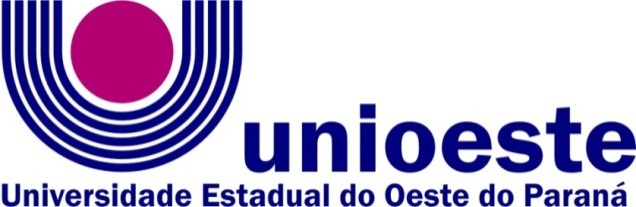  Centro de Ciências Médicas e Farmacêuticas - CCMF Campus de Cascavel-PR Rua Universitária, 2069 – CEP 85819110 – 55 45 3220-7290.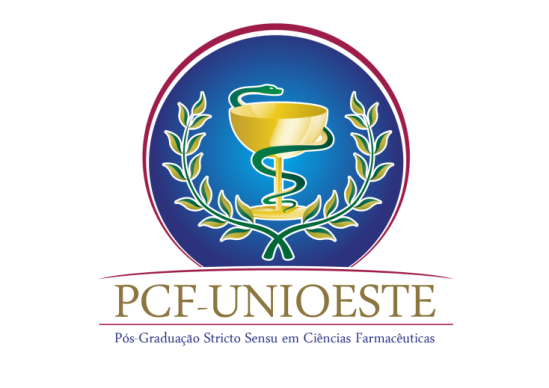 Nomes (discente e orientador)Endereço completo do discenteTítulo da dissertaçãoOrientadorDocentes da banca de defesaÁrea de concentraçãoCiências FarmacêuticasCiências FarmacêuticasCiências FarmacêuticasGrau obtido Mestre em Ciências FarmacêuticasMestre em Ciências FarmacêuticasMestre em Ciências FarmacêuticasInstituiçãoUniversidade Estadual do Oeste do ParanáUniversidade Estadual do Oeste do ParanáUniversidade Estadual do Oeste do ParanáÓrgãoBiblioteca- Campus de CascavelBiblioteca- Campus de CascavelBiblioteca- Campus de CascavelCurso Mestrado em Ciências FarmacêuticasMestrado em Ciências FarmacêuticasMestrado em Ciências FarmacêuticasData da defesaNúmero de exemplaresNúmero de páginasData da entrega na Secretária do ProgramaData da entrega na Biblioteca___________________________________________Assinatura do responsável pelo recebimento na biblioteca do Campus de Cascavel___________________________________________Assinatura do responsável pelo recebimento na biblioteca do Campus de Cascavel___________________________________________Assinatura do responsável pelo recebimento na biblioteca do Campus de Cascavel